Teacher Delivery Guide Statistics 5.02 Discrete Random VariablesDISCLAIMERThis resource was designed using the most up to date information from the specification at the time it was published. Specifications are updated over time, which means there may be contradictions between the resource and the specification, therefore please use the information on the latest specification at all times. If you do notice a discrepancy please contact us on the following email address: resources.feedback@ocr.org.ukThinking ConceptuallyGeneral approaches The work in this section builds on previous work on Probability (2.03) and Statistical Distributions (2.04) in the AS and A Level specification. Students will need to recall the idea of a random variable and the subject matter of probability distributions. They will also need to use their knowledge of probability in general.Conceptual links to other areas of the specificationThis section covers all of the further maths advanced level work on discrete random variables and includes various different probability distributions. It links with the stage 2 work on continuous random variables (5.03) and linear combinations of random variables (5.04). Indeed, the more able students might make the conceptual leap and conjecture that there should be continuous probability distributions too.Thinking ContextuallyUse examples from the A-level Mathematics course to illustrate what a discrete random variable is. Something simple like a die rolled and the probability distribution expressed in a table can be used to look at the effect of linear coding. Once the students calculate the expectation and variance of , they can then find the values of the expectation and variance of  for various values of  and  directly and probably manage to conjecture the effect that linear coding has on these values.The mathematics of discrete variables and their probabilities can be found in many different contexts. These range from card and coin games to medical research; sports; phone calls and the birth of babies. The resources list contains many examples and ideas of contexts which require discrete models and where we want to find probabilities.Resources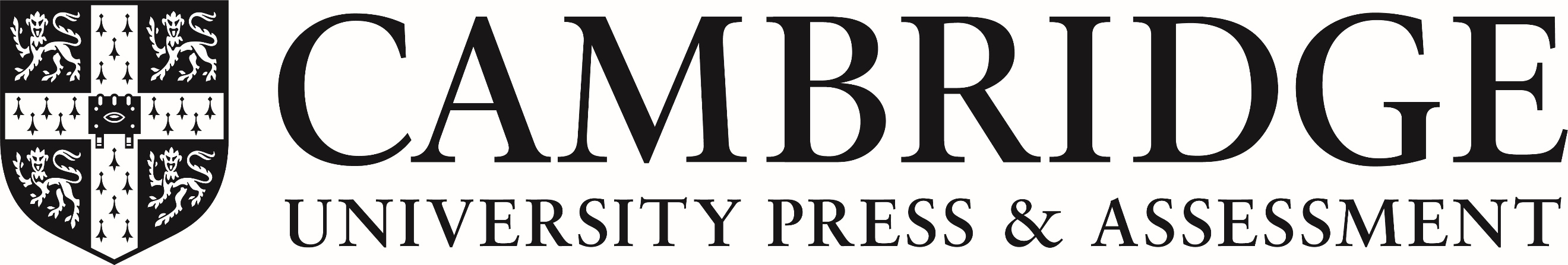 OCR Ref.Subject ContentStage 1 learners should…Stage 2 learners should additionally…5.02 Discrete Random Variables5.02 Discrete Random Variables5.02 Discrete Random Variables5.02 Discrete Random Variables5.02aProbability distributions for general discrete random variablesa) Understand and be able to use discrete probability distributions.Includes using and constructing probability distribution tables and functions relating to a given situation involving a discrete random variable.Any defined non-standard distribution will be finite.5.02bb) Understand and be able to calculate the expectation and variance of a discrete random variable.Includes knowing and being able to use the formulae .[Proof of these results is excluded.]5.02cc) Know and be able to use the effects of linear coding on the mean and variance of a random variable.OCR Ref.Subject ContentStage 1 learners should…Stage 2 learners should additionally…5.02 Discrete Random Variables5.02 Discrete Random Variables5.02 Discrete Random Variables5.02 Discrete Random Variables5.02dThe binomial distributiond) Know and be able to use the formulae  and  for a binomial distribution.[Proof of these results is excluded.]For the underlying content on binomial distributions, see H240 sections 2.04b and 2.04c. 5.02eThe discrete uniform distributione) Know and be able to use the conditions under which a random variable will have a discrete uniform distribution, and be able to calculate probabilities and the mean and variance for a given discrete uniform distribution.Includes use of the notationfor the uniform distribution over the interval .5.02fThe geometric distributionf) Know and be able to use the conditions under which a random variable will have a geometric distribution.Includes use of the notation, where X is the number of trials up to and including the first success.5.02gg) Be able to calculate probabilities using the geometric distribution.Learners may use the formulae  and .5.02hh) Know and be able to use the formulae  and  for a geometric distribution.[Proof of these results is excluded.]5.02iThe Poisson distributioni) Understand informally the relevance of the Poisson distribution to the distribution of random events, and be able to use the Poisson distribution as a model.Includes use of the notation , where X is the number of events in a given interval.5.02jj) Understand and be able to use the formula .5.02kk) Be able to calculate probabilities using the Poisson distribution, using appropriate calculator functions.Learners are expected to have a calculator with the ability to access probabilities from the Poisson distribution.[Use of the Poisson distribution to calculate numerical approximations for a binomial distribution is excluded.]OCR Ref.Subject ContentStage 1 learners should…Stage 2 learners should additionally…5.02ll) Know and be able to use the conditions under which a random variable will have a Poisson distribution.Learners will be expected to identify which of the modelling conditions [assumptions] is/are relevant to a given scenario and to explain them in context.5.02mm) Be able to use the result that if  then the mean and variance of X are each equal to .5.02nn) Know and be able to use the result that the sum of independent Poisson variables has a Poisson distribution.TitleOrganisationDescriptionRefDiscrete Probability Distributions Introductory LectureMITAccessible lecture which explores discrete random variables and discrete probability distributions. The lecturer is John Tsitsiklis. 50 minutes long. Could be used for flipped learning. 5.02a and 5.02bPowerPoint with clear description of a probability distribution North Carolina State UniversityGood general PowerPoint. Clear slides include random variable, probability distribution and probability mass function, with an example.5.02aStatistics 101: Discrete Random Variables BasicsBrandon FoltzAn introduction to discrete random variables. A 13 minute video. May be useful within a starter or as part of homework activities.5.02aExamples of Discrete Probability DistributionsUniversity of IowaSome clear example slides which could be used within an explanation in class or as a reference resource.5.02aDiscrete Random Variable SimulatorGeogebraCreate your own Discrete Random Variable by inputting probabilities into spreadsheet. And compare simulation with theoretical distribution. Could be used within a plenary.5.02aDemonstration of E(X) and Var(X) JBstatistics8 minute video which demonstrates how to obtain E(X), Var(X) and the standard deviation. Good as a starter. 5.02bDRVs from a BagMaking Statistics Vital (MSV)An exercise designed to ensure that students know how to find E(X) and Var(X) for a discrete random variable, and that the probabilities in a probability distribution will always add to one.5.02bThe four sided DiceMSVInvestigate whether a four-sided dice with positive integer faces including one or more odd number faces can ever have the expectation of its score equal to the variance?5.02bDouble or AddMSVInvestigation of how does 'rolling a dice and doubling' differ from 'rolling two dice and adding'?5.02cLinear Combinations of Discrete Random VariablesExam SolutionsA collection of 3 videos showing how linear combinations work with the mean and variance.5.02cVideo Lecture: Introduction to the Binomial DistributionUniversity of Amsterdam / CourseraShort and good introductory lecture about the Binomial Distribution. Roughly 8 minutes long. Could be used in class or for flipped learning. 5.02dVideo Lecture Binomial DistributionHarvard UniversityEnjoyable and informative 50 minute lecture given by Professor Joe Blitzstein from the Department of Statistics at Harvard University. Accessible with stretch.5.02dMost Likely ValueMSVThis activity offers a slightly different slant on the standard question, 'What is the most likely value for a Binomial Distribution to give?'5.02dBinomial ReverseMSVHere is a standard (and maybe a little dull?) Binomial question that livens up when reversed.5.02dUniform Distribution IntroductionUniversity of Oklahoma Dr Kash Barker2.5 minute video introduction. Good starter resource.5.02eUniform Distribution (Discrete): U(N) with PDF and CDFGeogebraCompare pdf and cdf for the uniform distribution.5.02eGeometric Distribution IntroductionJBstatistics11 minute video which introduces the Geometric Distribution. Excellent starter or plenary resource. Very clear.5.02f,gBrief Introduction to the Geometric Distribution with clear guide to notationWestern Kentucky UniversityReference document which introduces the Geometric Distribution with clear examples.5.02f,g,hExplanation of the Geometric DistributionArnold Kling (Economist) Concise notes on the Geometric Distribution. Useful as a homework or revision reference resource.5.02f,g,hGeometric ProbabilityGeogebraSet of interesting geometric simulations.5.02f , 5.02g and 5.02hIntroduction to the Poisson DistributionJBstatistics9 minute video, good as a starter, which introduces the Poisson Distribution.5.02i, j, k, l,mIntroduction to the Poisson DistributionOxford University Department of StatisticsComprehensive notes with examples on the Poisson Distribution.5.02i, j, k, l, m, nPoisson DistributionGeogebraInteractive Poisson Distribution generator.5.02i, 5.02j and 5.02kPoisson Distribution / Poisson Curve: Simple DefinitionStatistics How toNotes and examples of the Poisson distribution. Includes a short section on the criteria for using Poisson or Binomial.5.02jAdding Two PoissonsMSVInvestigation of the resulting distribution when you add two independent Poisson variables.5.02n